Publicado en Madrid el 12/12/2023 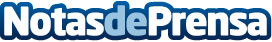 Lomatec Soluciones destaca su participación exitosa en Empack 2023 La feria Empack Madrid bate récord de asistencia este año con más de 10.000 visitantes únicosDatos de contacto:Eduardo Hevia-CamponanesLomatec Soluciones911283903Nota de prensa publicada en: https://www.notasdeprensa.es/lomatec-soluciones-destaca-su-participacion Categorias: Nacional Madrid Emprendedores Logística Eventos http://www.notasdeprensa.es